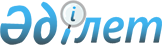 Об организации оказания первичной медико-санитарной помощи сельскому населению Республики Казахстан
					
			Утративший силу
			
			
		
					Приказ Министра здравоохранения Республики Казахстан от 12 сентября 2003 года N 677. Зарегистрирован в Министерстве юстиции Республики Казахстан 13 октября 2003 года N 2524. Утратил силу приказом Министра здравоохранения Республики Казахстан от 29 апреля 2010 года № 311.      Сноска. Утратил силу приказом Министра здравоохранения РК от 29.04.2010 № 311.      В целях реализации Закона Республики Казахстан "О системе здравоохранения" и дальнейшего совершенствования организации первичной медико-санитарной помощи сельскому населению, приказываю: 

      1. Утвердить прилагаемые: 

      1) положение о деятельности сельских медицинских организаций: поликлиники, фельдшерско-акушерского пункта, фельдшерского пункта, сельской или семейной врачебной амбулатории; 

      2) минимальный норматив оснащения медицинским оборудованием и изделиями медицинского назначения для сельских медицинских организаций. 

      2. Руководителям управлений (департаментов) здравоохранения областей (по согласованию): 

      1) рекомендовать сохранить сложившуюся сеть и структуру медицинских организаций, оказывающих первичную медико-санитарную помощь (далее - ПМСП) сельскому населению и обеспечить их развитие в соответствии с Указом Президента Республики Казахстан от 16 ноября 1998 года N 4153 "О государственной программе "Здоровье народа" и постановлением Правительства Республики Казахстан от 26 апреля 1999 года N 472 "О мерах по улучшению первичной медико-санитарной помощи сельскому населению"; 

      2) рассмотреть возможность перевода в статус государственных учреждений в 2003-2004 годах сельские (семейные) врачебные амбулатории и сельские участковые больницы, в 2004 году районные поликлиники и диспансеры; 

      3) разработать План мероприятий по непрерывному обучению врачей общей практики/семейной медицины и работников ПМСП сельского звена; 

      4) создать электронную базу паспорта здоровья населения в срок до 1 января 2005 года; 

      5) обеспечить оснащение сельских медицинских организаций медицинским оборудованием, изделиями медицинского назначения и санитарным автотранспортом согласно подпункта 2 пункта 1 данного приказа. 

      3. Настоящий приказ вступает в силу с момента государственной регистрации в Министерстве юстиции Республики Казахстан. 

      4. Контроль за исполнением настоящего приказа возложить на вице-министра Диканбаеву С.А.       И.о. Министра 

      Утверждено           

приказом Министра здравоохранения 

Республики Казахстан      

от 12 сентября 2003 года N 677  Положение о деятельности сельских медицинских организаций: 

поликлиники, фельдшерско-акушерского пункта, фельдшерского 

пункта, сельской или семейной врачебной амбулатории 

      1. К сельским медицинским организациям первичной медико-санитарной помощи относятся: поликлиника (амбулатория) центральной районной больницы (районной больницы), сельская (семейная) врачебная амбулатория), фельдшерско-акушерский пункт, фельдшерский пункт. 



      2. Поликлиника или амбулатория центральной районной больницы (далее - ЦРБ), районной больницы (далее - РБ) может являться самостоятельной организацией или структурным подразделением (далее - поликлиника). Структура поликлиники состоит из подразделений, предусмотренных приложением "Примерная организационная структура поликлиники сельской территории" к настоящему Положению. 

      Положения о деятельности структурных подразделений поликлиники разрабатываются и утверждаются заведующим (-ей) или главным врачом ЦРБ (РБ). 



      3. Основными задачами поликлиники являются: 

      1) обеспечение квалифицированной амбулаторно-поликлинической помощью население районного центра и приписного населения района; 

      2) организационно-методическое руководство и контроль за деятельностью амбулаторно-поликлинических структур района; 

      3) планирование и проведение мероприятий, направленных на профилактику и снижение общей и детской заболеваемости с временной утратой трудоспособности и инвалидизации населения, работающего населения на предприятиях, в учреждениях и организациях района; 

      4) своевременное и широкое внедрение в практику работы всех амбулаторно-поликлинических организаций района современных методов профилактики, диагностики и лечения заболеваний, передового опыта оказания амбулаторно-поликлинической помощи; 

      5) решение вопросов по планированию семьи. 



      4. Для осуществления указанных задач поликлиника организует и проводит: 

      1) оказание первой и неотложной медицинской помощи больным при острых и внезапных заболеваниях, травмах, отравлениях и других несчастных случаях; 

      2) своевременное и квалифицированное оказание врачебной помощи прикрепленному населению, в том числе, приписных участков, как на амбулаторном приеме в поликлинике (амбулатории), так и при оказании помощи на дому больным, которые по состоянию здоровья и характеру заболевания не могут посетить поликлинику (амбулаторию), нуждаются в постельном режиме, систематическом наблюдении врача или решения вопроса о госпитализации; 

      3) консультативный прием больных, направленных из лечебно-профилактических организаций района; 

      4) раннее выявление заболеваний, квалифицированное и в полном объеме обследование пациентов, обратившихся в поликлинику (амбулаторию); 

      5) своевременную госпитализацию лиц; 

      6) восстановительное лечение больных; V095853

      7) все виды профилактических осмотров; P060856 

      8) диспансеризацию населения, в том числе: отбор лиц, подлежащих динамическому наблюдению и иммунизацию населения; 

      9) динамическое наблюдение за состоянием здоровья подростков; V032566 

      10) мероприятия в области санитарно-эпидемиологического благосостояния населения на соответствующих территориях; 

      11) экспертизу временной нетрудоспособности больных; 

      12) направление в территориальные органы Министерства труда и социальной защиты населения Республики Казахстан лиц с признаками стойкой утраты трудоспособности; 

      13) санитарно-просветительную работу, профилактику по ведению здорового образа жизни среди обслуживаемого населения, в том числе детей, подростков, их гигиеническое воспитание. 



      5. Поликлиника принимает участие в планировании и осуществлении: 

      1) выездов врачей для консультаций больных и оказания практической помощи врачам этих организаций. В состав поликлиники входят передвижные амбулатории; 

      2) организационно-методической работы по вопросам организации лечебно-профилактической помощи населению, врачебно-трудовой экспертизы, преемственности в работе со стационарами и соответствующими лечебно-профилактическими организациями; 

      3) повышения профессиональной квалификации врачей и средних медицинских работников амбулаторно-поликлинических организаций (подразделений) района; 

      4) консультативные услуги по планированию семьи. 



      6. Руководство поликлиникой осуществляет заместитель главного врача центральной районной больницы по амбулаторно-поликлиническому разделу работы или главный врач (заведующий) поликлиникой. 



      7. Поликлиника действует в соответствии с Конституцией Республики Казахстан, законодательными и нормативными правовыми актами в области здравоохранения, Уставом и настоящим положением. 



      8. Поликлиника может быть базой для подготовки врачей-интернов, проведения производственной практики учащихся медицинских колледжей (училищ) и летней производственной практики студентов медицинских высших учебных заведений. 



      9. Поликлиника составляет и представляет в установленном   порядке отчеты своей деятельности, ведет медицинскую документацию. 



      10. Поликлиника пользуется печатью, штампами и бланком в установленном порядке. 



      11. Настоящее положение распространяется на поликлиники, которые организуются в сельском административном районе при отсутствии центральной районной больницы. 



      12. Фельдшерско-акушерский пункт сельской территории (далее - ФАП) является амбулаторно-поликлиническим подразделением сельской врачебной амбулатории или сельской участковой больницы, открытие и закрытие которого производится органом здравоохранения в установленном порядке. 



      13. На ФАП возлагается: 

      1) оказание населению доврачебной медицинской помощи;

      2) своевременное и в полном объеме выполнение назначений врача; 

      3) организация патронажа детей и беременных женщин, систематическое наблюдение за состоянием здоровья прикрепленного сельского населения, инвалидов Отечественной войны; 

      4) проведение под руководством врача комплекса профилактических, санитарно-противоэпидемических мероприятий, направленных на снижение заболеваемости инфекционной и паразитарной, сельскохозяйственного и бытового травматизма; 

      5) проведение профилактических мероприятий по снижению детской и материнской смертности, в том числе иммунизация населения; 

      6) проведение подворных обходов по эпидемическим показаниям с целью выявления инфекционных больных, контактных с ними лиц и подозрительных на инфекционные заболевания; 

      7) извещение государственного органа санитарно- эпидемиологической службы на соответствующей территории в установленном порядке об инфекционных, паразитарных и профессиональных заболеваниях, отравлениях населения и выявленных нарушениях санитарно-эпидемиологических требований. 



      14. ФАП должен иметь набор помещений, отвечающих санитарно-эпидемиологическим требованиям и задачам работы данной организации, а также оснащение в соответствии с табелем оснащения и средства связи. Транспортные средства для выполнения возложенных на ФАП задач при их отсутствии предоставляются по необходимости сельской врачебной амбулаторией (сельской участковой больницей). 



      15. При отсутствии аптек, аптечных пунктов и аптечных киосков в отдаленных сельских местностях реализацию лекарственных средств могут осуществлять юридические и физические лица в соответствии с законодательством Республики Казахстан через ФАП. При этом сохранность качества, безопасности и эффективности лекарственных средств обеспечивают аттестованные специалисты с медицинским образованием, реализующие лекарственные средства. 



      16. Фельдшерско-акушерский пункт в установленном порядке составляет и представляет планы и отчеты о своей деятельности, ведет учетно-отчетную медицинскую документацию. 



      17. ФАП возглавляется заведующим (-ей), имеет смету, круглую печать и штамп с указанием своего наименования. 



      18. Фельдшерский пункт (далее - ФП) является амбулаторно-поликлиническим подразделением в сельских населенных пунктах, открытие и закрытие которого производится в установленном порядке. 



      19. На ФП возлагается: 

      1) оказание населению доврачебной медицинской помощи; 

      2) своевременное и в полном объеме выполнение назначений врача; 

      3) организация патронажа детей и беременных женщин, систематическое наблюдение за состоянием здоровья прикрепленного сельского населения, инвалидов Отечественной войны; 

      4) проведение под руководством врача комплекса профилактических, санитарно-противоэпидемических мероприятий, направленных на снижение заболеваемости, прежде всего инфекционной и паразитарной, сельскохозяйственного и бытового травматизма; 

      5) проведение профилактических мероприятий, в том числе иммунизация населения. 



      20. Проведение подворных обходов по эпидемиологическим показаниям с целью выявления инфекционных больных, контактных с ними лиц и подозрительных на инфекционные заболевания. 



      21. Извещение государственного органа санитарно-эпидемиологической службы на соответствующей территории в установленном порядке об инфекционных, паразитарных и профессиональных заболеваниях, отравлениях населения и выявленных нарушениях санитарно-эпидемиологических требований. 



      22. ФП должен иметь набор помещений, отвечающих санитарно-эпидемиологическим требованиям и задачам работы данной организации, а также оснащение в соответствии с табелем оборудования и средства связи. Транспортные средства для выполнения возложенных на ФП задач предоставляются по необходимости сельской врачебной амбулаторией (сельской участковой больницей). 



      23. При отсутствии аптек, аптечных пунктов и аптечных киосков в отдаленных сельских местностях реализацию лекарственных средств могут осуществлять юридические и физические лица в соответствии с законодательством Республики Казахстан через фельдшерский пункт. При этом сохранность качества, безопасности и эффективности лекарственных средств обеспечивают аттестованные специалисты с медицинским образованием, реализующие лекарственные средства. 



      24. ФП имеет смету, круглую печать и штамп с указанием своего наименования. 



      25. ФП в установленном порядке составляет и представляет планы и отчеты о своей деятельности, ведет учетно-отчетную медицинскую документацию. 



      26. Сельская (семейная) врачебная амбулатория (далее - СВА) является лечебно-профилактической организацией, призванной осуществлять в районе своей деятельности: проведение широких профилактических мероприятий по предупреждению и снижению заболеваемости; раннее выявление больных; диспансеризацию здоровых и больных; оказание квалифицированной медицинской помощи населению. 



      27. СВА организуется в установленном порядке, в сельских населенных пунктах, в рабочих поселках городского типа, курортных поселках, на объектах строительства, осуществляемого вне населенных пунктов. 

      Контингент и численность населения, прикрепленного к амбулатории, устанавливаются соответствующим органом здравоохранения, главным врачом центральной районной больницы. 



      28. СВА может быть самостоятельной организацией или входить в состав сельской участковой больницы. 



      29. Основными задачами СВА: 

      1) оказание врачебной внебольничной помощи прикрепленному населению непосредственно в амбулатории и на дому; 

      2) проведение и осуществление мероприятий по профилактике и снижению травматизма и заболеваемости, в том числе паразитарных и профессиональных заболеваний, среди населения; 

      3) проведение лечебно-профилактических мероприятий по охране здоровья матери и ребенка; 

      4) внедрение в практику передового опыта работы амбулаторно-поликлинических организаций, современных методов и средств профилактики, диагностики и лечения больных; 

      5) организационно-методическое руководство и координация за деятельностью подчиненных ей фельдшерско-акушерских пунктов. 



      30. В соответствии с этими задачами амбулатория осуществляет: 

      1) ведение амбулаторного приема и оказание помощи больным на дому; 

      2) оказание первой медицинской помощи при острых заболеваниях и несчастных случаях и, при показаниях, обеспечение направления больного в другую лечебно-профилактическую организацию в соответствии с медицинскими показаниями; 

      3) раннее выявление заболеваний, своевременное амбулаторное обследование и лечение больных, выявление больных, нуждающихся в стационарном лечении и подготовка их для госпитализации; 

      4) обеспечение преемственности в обследовании и лечении больных со стационаром, отделением скорой и неотложной медицинской помощи; 

      5) работа по экспертизе временной нетрудоспособности, выдача листков и справок нетрудоспособности; 

      6) направление в установленном порядке лиц со стойкой утратой трудоспособности в территориальные органы Министерства труда и социальной защиты населения Республики Казахстан для решения вопроса инвалидности; 

      7) проведение профилактических медицинских осмотров лиц, подлежащих диспансеризации лиц (больных и здоровых), обеспечение динамического наблюдения за состоянием их здоровья, проведение лечебно-оздоровительных мероприятий; 

      8) преимущественное обеспечение медицинской помощью работников сельского хозяйства и проведение мероприятий по обеспечению их медицинской помощью в период массовых полевых работ; 

      9) охрана здоровья матери и ребенка; 

      10) проведение санитарно-противоэпидемических мероприятий; 

      11) извещение государственного органа санитарно-эпидемиологической службы на соответствующей территории в установленном порядке об инфекционных, паразитарных и профессиональных заболеваниях, отравлениях населения и выявленных нарушениях санитарно-эпидемиологических требований; 

      12) плановые выезды врачей в подчиненные ФАПы для контроля и оказания практической помощи в работе. 



      31. В состав СВА могут входить: 

      1) регистратура, кабинет медицинской статистики; 

      2) врачебные кабинеты приема: терапевтический, педиатрический, хирургический, акушерско-гинекологический, стоматологический, инфекционный; 

      3) вспомогательно-диагностические кабинеты: физиотерапевтический, лаборатория, рентгендиагностический кабинет с соответствующим оснащением; 

      4) дневной стационар; 

      5) административно-хозяйственная часть; 

      6) ФАП, ФП, медицинские работники без содержания отдельного помещения. 



      32. СВА действует в соответствии с Конституцией Республики Казахстан, законодательными и нормативными правовыми актами в области здравоохранения, Уставом и настоящим положением.      



      33. Оснащение СВА медицинской аппаратурой, инструментарием, твердым инвентарем и хозяйственным имуществом производится в соответствии с утвержденными нормативами в установленном порядке. 



      34. Самостоятельное СВА пользуется правом юридического лица, имеет круглую печать, штамп и бланк с указанием своего полного наименования. 



      35. СВА в установленном порядке составляет и представляет планы и отчеты о своей деятельности, ведет учетную документацию. 



      36. Руководство деятельностью СВА осуществляет главный (старший) врач, назначаемый и увольняемый соответствующим органом здравоохранения. 

      Приложение           

к Положению о деятельности   

сельских медицинских организаций  Примерная организационная структура 

поликлиники сельской территории       1. Регистратура 

      2. Кабинеты: 

      1) медицинской статистики 

      2) диабетической стопы 

      3) функциональной диагностики 

      4) стоматологический 

      5) прививочный 

      6) процедурный 

      7) смотровой 

      8) педиатрический 

      9) терапевтический 

      10) подросткового врача 

      11) аллергологический 

      12) кардиологический (кардиоревматологический) 

      13) эндокринологический 

      14) дерматовенерологический 

      15) психиатрический 

      16) фтизиатрический 

      17) наркологический 

      18) неврологический 

      19) инфекционный 

      20) эндоскопический 

      21) хирургический 

      22) детской хирургии 

      23) травматолого-ортопедический 

      24) урологический 

      25) онкологический 

      26) офтальмологический 

      27) отоларингологический 

      28) акушерско-гинекологический 

      29) физиотерапевтический 

      30) рентгенологический 

      3. аптека 

      4. дневной стационар 

      5. клинико-диагностическая лаборатория 

Утвержден            

приказом Министра здравоохранения 

Республики Казахстан       

от 12 сентября 2003 года N 677       Минимальный норматив оснащения медицинским оборудованием 

         и изделиями медицинского назначения для сельских 

                     медицинских организаций                             Для СВА 

------------------------------------------------------------------- 

N  |                Наименование                     | Количество 

------------------------------------------------------------------- 

1.  Кресло гинекологическое                                 1 

2.  Облучатель бактерицидный                                3 

3.  Стерилизатор электрический, миниавтоклав                3 (1) 

4.  Дистиллятор                                             1 

5.  Шкаф сухожаровой (стерилизационный)                     1 

6.  Прибор для приготовления дез.р-ра (гипохлорид Na)       1 

7.  Контейнеры для ветоши и дез.р-ра                        5 

8.  Тазики почкообразные                                   10 

9.  Биксы (контейнеры)                                      5 

10. Сейф для хранения медикаментов                          1 

11. Чемодан врача СВП                                       1 

12. Весы напольные для взрослых                             1 

13. Весы для новорожденных                                  1 

14. Ростомер (для взрослых, для детей)                     1+2 

15. Динамометр ручной                                       1 

16. Лента измерительная                                     3 

17. Тонометр с фонендоскопом для детей                      4 

18. Тонометр с фонендоскопом для взрослых                   4 

19. Тазомер                                                 1 

20. Стетоскоп акушерский                                    3 

21. Молокоотсос                                             3 

22. Термометр медицинский                                   5 

23. Термометр комнатный                                     2 

24. Негатоскоп                                              1 

25. Вакуум-аспиратор (отсос) электрический                  1 

26. Светильник переносной                                   4 

27. Клизмы (комплект различных размеров)                    5 

28. Кружка Эсмарха                                          2 

29. Желудочные зонды (комплект в т.ч. и для детей)          3 

30. Грелка резиновая                                        2 

31. Мешок Амбу                                              2 

32. Кислородная подушка                                     2 

33. Аппарат ручного дыхания                                 1 

34. Медицинские носилки                                     2 

35. Набор газоотводных трубок для детей                     2 

36. Пузырь для льда                                         2 

37. Катетеры одноразового использования (комплект)         12 

38. Шины проволочные                                        5 

39. Шприц Жане                                              2 

40. Шпатель металлический                                  20 

41. Жгут венозный с автоматической фиксацией               12 

42. Штатив для внутривенных вливаний                        2 

43. Аппарат ЭКГ портативный                                 1 

44. Дефибриллятор                                           1 

45. Пикфлуометр                                             5 

46. Ингалятор ультразвуковой типа АИ-1 или небулайзер       2 

47. Отоскоп                                                 2 

48. Офтальмоскоп                                            2 

49. Таблица для определения остроты зрения с                2 

    осветителем для взрослых и для детей                    2 

50. Тонометр Маклакова 

    (для определения внутриглазного давления)               1 

51. Рефлектор лобный (Симановского)                         3 

52. Световод-карандаш для осмотра зева                      3 

53. Молоток неврологический                                 3 

54. Малый набор хирургический для амбулаторной помощи       3 

55. Набор трахеотомический                                  1 

56. Набор для интубации                                     1 

57. Набор для парацентеза                                   1 

58. Набор для приема родов                                  1 

59. Набор для введения ВМС                                  1 

60. Набор офтальмологический                                1 

61. Набор оториноларингологический                          1 

62. Холодильник для хранения медикаментов                   2 

63. Кушетка                                                 1 

64. Пеленальный столик                                      1 

-------------------------------------------------------------------                Для фельдшерско-акушерского пункта ------------------------------------------------------------------- 

N  |                Наименование                     | Количество 

------------------------------------------------------------------- 

1.  Кресло гинекологическое                                1 

2.  Облучатель бактерицидный                               1 

3.  Стерилизатор электрический                             2 

4.  Дистиллятор                                            1 

5.  Шкаф сухожаровой (стерилизационный)                    1 

6.  Прибор для приготовления дезинфекционного 

    раствора (гипохлорид натрия)                           1 

7.  Тазики почкообразные                                   5 

8.  Биксы (контейнеры)                                     2 

9.  Холодильник                                            1 

10. Контейнеры для холодовой цепи (для хранения и 

    перевозки вакцин)                                      1 

11. Чемодан фельдшера                                      1 

12. Весы напольные для взрослых                            1 

13. Весы для новорожденных                                 1 

14. Ростомер для взрослых и для детей                     1+2 

15. Лента измерительная                                    2 

16. Тонометр с фонендоскопом для детей                     2 

17. Тонометр с фонендоскопом для взрослых                  2 

18. Тазомер                                                1 

19. Стетоскоп акушерский                                   2 

20. Молокоотсос                                            2 

21. Термометр медицинский                                  5 

22. Набор желудочных зондов, в том числе и для детей       2 

23. Светильник переносной                                  2 

24. Клизмы (комплект различных размеров)                   3 

25. Грелка резиновая                                       2 

26. Жгут венозный с автоматической фикцией                12 

27. Пузырь для льда                                        2 

28. Шпатель металлический                                 20 

29. Жгут венозный с автоматической фиксацией               4 

30. Штатив для внутривенных вливаний                       2 

31. Шины проволочные                                       5 

32. Шины транспортные                                      2 

33. Набор газоотводных трубок, в т.ч. для детей           10 

34. Мешок Амбу                                             2 

35. Языкодержатель для взрослых и детей                    2 

36. Кружка Эсмарха                                         1 

37. Роторасширитель                                        1 

38. Набор корнцангов                                       1 

39. Подушка кислородная резиново-тканевая                  1 

40. Ингалятор паровой                                      2 

41. Зеркало влагалищное двухстворчатое (комплект)          3 

42. Зеркало влагалищное одностороннее (комплект)           2 

43. Зеркало-подъемник влагалищное (комплект)               2 

44. Векоподъемник                                          1 

45. Воронка простая конусообразная                         1 

46. Воронка ушная                                          2 

47. Часы песочные (набор)                                  1 

48. Камера Горяева для счета элементов крови               1 

49. Глюкотест для определения глюкозы в моче 

    (реактивные полоски)                                   1 

50. Гемоглобинометр                                        1 

51. Лампа "Соллюкс" портативная                            1 

52. Лупа простая однолинзовая                              1 

53. Прибор для определения скорости оседания 

    эритроцитов                                            1 

54. Ножницы для ногтей                                     2 

55. Ножницы общехирургические (разные)                     4 

56. Ножницы для разрезания гипсовых повязок                1 

57. Пинцет анатомический общего назначения 200х2,5         5 

58. Пинцет хирургический общего назначения 150х2,5         3 

59. Скальпель                                              3 

60. Набор патронажной сестры                               1 

61. Набор для туберкулезных проб                           1 

62. Кушетка                                                1 

63. Пеленальный столик                                     1 

-------------------------------------------------------------------                     Для фельдшерского пункта ------------------------------------------------------------------- 

N  |         Наименование оборудования              | Количество 

------------------------------------------------------------------- 

1.  Облучатель бактерицидный                               1 

2.  Стерилизатор электрический                             2 

3.  Дистиллятор                                            1 

4.  Шкаф сухожаровой (стерилизационный)                    1 

5.  Прибор для приготовления дезинфекционного раствора 

    (гипохлорид натрия)                                    1 

6.  Тазики почкообразные                                   5 

7.  Биксы (контейнеры)                                     2 

8.  Холодильник                                            1 

9.  Контейнеры для холодовой цепи 

    (для хранения и перевозки вакцин)                      1 

10. Чемодан фельдшера                                      1 

11. Весы напольные для взрослых и детей                   1+1 

12. Весы для новорожденных                                 1 

13. Ростомер для взрослых и детей                         1+1 

14. Лента измерительная                                    2 

15. Тонометр с фонендоскопом для детей                     1 

16. Тонометр с фонендоскопом для взрослых                  1 

17. Тазомер                                                1 

18. Молокоотсос                                            2 

19. Термометр медицинский                                  5 

20. Набор желудочных зондов                                1 

21. Мешок Амбу                                             2 

22. Языкодержатель взрослый и детский                     1+1 

23. Набор корнцангов                                       1 

24. Роторасширитель                                        1 

25. Кружка Эсмарха                                         1 

26. Светильник переносной                                  1 

27. Клизменная груша (комплект различных размеров)         3 

28. Грелка резиновая                                       2 

29. Пузырь для льда                                        2 

30. Шпатель металлический                                 10 

31. Жгут венозный с автоматической фиксацией              12 

32. Штатив для внутривенных вливаний                       2 

33. Шины проволочные                                       5 

34. Шины транспортные                                      2 

35. Трубка газоотводная                                   10 

36. Подушка кислородная резиново-тканевая                  1 

37. Ингалятор паровой                                      2 

38. Векоподъемник                                          1 

39. Воронка простая конусообразная                         1 

40. Воронка ушная                                          2 

41. Часы песочные (набор)                                  1 

42. Камера Горяева для счета элементов крови               1 

43. Глюкотест для определения глюкозы в моче 

    (реактивные полоски)                                   1 

44. Гемоглобинометр                                        1 

45. Лампа "Соллюкс" портативная                            1 

46. Ингалятор паровой                                      1 

47. Набор одноразовых шприцев (по потребности) 

48. Лупа простая однолинзовая                              1 

49. Прибор для определения скорости оседания 

    эритроцитов                                            1 

50. Ножницы для ногтей                                     2 

51. Ножницы общехирургические (разные)                     4 

52. Ножницы для разрезания гипсовых повязок                1 

53. Пинцет анатомический общего назначения 200х2,5         5 

54. Скальпель                                              3 

55. Набор патронажной сестры                               1 

56. Набор для туберкулезных проб                           1 

57. Кушетка                                                1 

58. Пеленальный столик                                     1 

-------------------------------------------------------------------                          Для поликлиники ------------------------------------------------------------------- 

N  |             Наименование оборудования           | Количество 

------------------------------------------------------------------- 

Для клинических и биохимических исследований 

1.  Термостат                                              1 

2.  Шкаф вытяжной                                          2 

3.  Центрифуга                                             2 

4.  Термобаня                                              2 

5.  Фотокалориметр                                         2 

6.  Ионометр                                               1 

7.  Камера Горяева                                         5 

8.  Весы прецензионные                                     1 

9.  Рефрактометр                                           1 

10. Бинокулярный микроскоп                                 3 

11. Дистиллятор                                            1 

12. Гемоглобинометр                                        1 

13. Облучатель кварцевый                                   1 

14. Холодильник                                            2 

15. Автоклав                                               1 

16. Сухожаровой стерилизатор                               1 Для физиотерапии 

1.  Ингалятор                                              3 

2.  УГН-облучатель                                         1 

3.  Аппарат УВЧ                                            2 

4.  Аппарат "Ампиимпульс"                                  1 

5.  Аппарат УЗТ                                            1 

6.  Аппарат "Тонус"                                        1 

7.  Аппарат "Полюс"                                        1 

8.  Аппарат ИКВ                                            1 

9.  Аппарат "Солюкс"                                       2 

10. Аппарат "Искра"                                        1 

11. Аппарат "Волна"                                        1 Для функциональной диагностики 

1.  ЭХО кардиограф                                         1 

2.  Электрокардиограф многоканальный                       3 

3.  Кардиографический велоэргометрический комплекс         1 

4.  Реограф                                                1 

5.  Спирограф, спирометр                                   2 

6.  Аппарат УЗИ                                            2 Для рентгендиагностики 

1.  Аппарат рентгенодиагностический стационарный           1 

2.  Аппарат флюорографический                              1 

3.  Негатоскоп                                             2 

4.  Бак для обработки пленки                               2 

5.  Сушильный шкаф для снимков                             1 

6.  Средства защиты персонала                              1 Для эндоскопии 

1.  Фиброгастродуоденоскоп, в том числе детский            2 

2.  Облучатель кварцевый                                   1 

3.  Ректороманоскоп                                        1 

4.  Фиброколопоскоп                                        1 

5.  Бронхоскоп                                             1 Для общеврачебного приема (хирург, травматолог, лор, 

окулист, невропатолог, пульмонолог, ревматолог, уролог, 

кардиолог, акушер-гинеколог, педиатр, зубоврачебный 

кабинет): 

1.  Малый набор хирургический для амбулаторной помощи      3 

2.  Офтальмоскоп                                           2 

3.  Таблица для определения остроты зрения с 

    осветителем 

      -для взрослых                                        1 

      -для детей                                           1 

4.  Тонометр для определения внутриглазного давления       1 

5.  Рефлектор лобный                                       2 

6.  Световод-карандаш для осмотра зева                     2 

7.  Молоток неврологический                                2 

8.  Весы напольные для взрослых                            1 

9.  Весы для новорожденных                                 1 

10. Стол пеленальный                                       2 

11. Кресло гинекологическое                                1 

12. Кушетка                                               10 

13. Малый гинекологический набор                           1 

14. Стол инструментальный                                  1 

15. Стол массажный 

16. Набор гипсовых щипцов                                  1 

17. Ростомер для взрослых и для детей                     1+2 

18. Динамометр ручной                                      1 

19. Лента измерительная                                    3 

20. Тонометр с фонендоскопом для детей                     4 

21. Тонометр с фонендоскопом для взрослых                  4 

22. Термометр медицинский                                 20 

23. Термометр комнатный                                    5 

24. Термометр для водяной бани                             3 

25. Облучатель бактерицидный                               3 

26. Стерилизатор электрический                             3 

27. Дистиллятор                                            1 

28. Шкаф сухожаровой (стерилизационный)                    1 

29. Прибор для приготовления дезинфекционного 

    раствора (гипохлорид натрия)                           1 

30. Стоматологический кабинет                              1 

31. Стол перевязочный                                      2 

32. Стол массажный                                         1 

33. Каталка                                                2 

34. Негатоскоп                                             1 

35. Бормашина                                              2 

36. Мешок Амбу                                             2 

37. Аппарат ручного дыхания                                2 

38. Электроотсос                                           2 

39. Трахеотомический набор, в т.ч. для детей               2 

40. Ларингоскоп с насадкой для детей                      1+1 

41. Роторасширитель                                        2 

42. Набор интубационных трубок, в т.ч. для детей          2+2 

43. Языкодержатель для взрослых и детей                   1+1 

44. Набор желудочных зондов, в т.ч. для детей             3+2 

45. Кислородная подушка                                    3 Для иммунопрофилактики 

1.  Набор аллергенов                                       5 

2.  Шкаф для медикаментов                                  1 

3.  Кушетка                                                2 

4.  Вытяжной шкаф                                          1 Для процедурного кабинета 

1.  Кварцевая лампа                                        3 

2.  Шкаф для медикаментов                                  1 

3.  Вытяжной шкаф                                          1 

4.  Кушетка                                                2 

------------------------------------------------------------------- 
					© 2012. РГП на ПХВ «Институт законодательства и правовой информации Республики Казахстан» Министерства юстиции Республики Казахстан
				